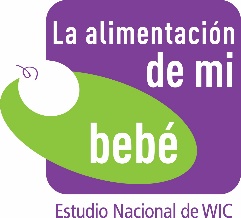 APPENDIX E1b Reminders for interview from Study Liaison – Spanish(May be delivered by telephone, email, text or postal service)Hemos estado tratando de contactarla para la entrevista final acerca de lo que su niño,  «Child_F_Name», comió. Necesitamos hacer la entrevista en o antes del «End_Date» ¿Podría, por favor, llamar a la línea directa y gratuita del centro de llamadas al (888) 783-6493 para hacer la entrevista? El horario del centro de llamadas es (hora del Este):Lunes a viernes	 9:00 am – medianoche Sábado			10:00 am – 6:00  pmDomingo 		2:00 pm – 10:00 pm Entendemos que usted es una persona ocupada, pero esperamos que se tome unos minutos y se comunique con nosotros. La entrevista telefónica tomará unos 45 minutos y se puede hacer en más de una sesión si usted lo desea. Como muestra de nuestro agradecimiento, usted recibirá 60 dólares en su tarjeta Prepagada MasterCard después de completar la entrevista y le daremos 10 dólares adicionales si usa su propio teléfono celular. Por favor, comuníquese conmigo en el «Telephone» o en «Email» o por mensaje de texto en el <<Text>> y con gusto le contestaré sus preguntas. Si su niño va a la escuela o está al cuidado de una guardería o niñera, por favor, pregúntele al niño acerca de lo que comió durante el día para que nos lo pueda informar durante la entrevista.Gracias.«SL»De acuerdo con la Ley de Reducción de Trámites de 1995, una agencia no debe realizar o patrocinar, y una persona no está obligada a responder, una recopilación de información a menos que esta tenga un número de control válido de la Oficina de Administración y Presupuesto (OMB). El número de control válido de la OMB para esta recopilación de información es 0584-0580. El tiempo que se necesita para completar esta recopilación de información se estima en un promedio de 2 minutos (0.0333 horas) respuesta, incluido el tiempo de revisión de instrucciones, búsqueda de fuentes de datos existentes, recopilación y mantenimiento de los datos necesarios, y finalización y revisión de la recopilación de información. Envíe los comentarios acerca de este cálculo de tiempo necesario, incluyendo sugerencias sobre cómo reducirlo, o acerca de cualquier otro aspecto de esta recolección de información a: U.S. Department of Agriculture, Food and Nutrition Services, Office of Policy Support, 3101 Park Center Drive, Room 1014, Alexandria, VA 22302, ATTN: PRA (0584-0580). No devuelva el formulario contestado a esta dirección.